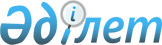 ""Мүгедектер үшін жұмыс орындар квотасын белгілеу туралы" Зырян ауданы әкімдігінің 2012 жылғы 20 желтоқсандағы № 1609 қаулысына өзгеріс енгізу туралы" Зырян ауданы әкімдігінің 2014 жылғы 26 маусымдағы № 2525 қаулысының күші жойылды деп тану туралыШығыс Қазақстан облысы Зырян ауданы әкімдігінің 2016 жылғы 15 наурыздағы N 95 қаулысы      РҚАО-ның ескертпесі.

      Құжаттың мәтінінде түпнұсқаның пунктуациясы мен орфографиясы сақталған.

      "Нормативтік құқықтық актілер туралы" Қазақстан Республикасының 1998 жылғы 24 наурыздағы Заңының 21-1-бабына сәйкес Зырян ауданының әкімдігі ҚАУЛЫ ЕТЕДІ: 

      "Мүгедектер үшін жұмыс орындар квотасын белгілеу туралы" Зырян ауданы әкімдігінің 2012 жылғы 20 желтоқсандағы № 1609 қаулысына өзгеріс енгізу туралы" Зырян ауданы әкімдігінің 2014 жылғы 26 маусымдағы № 2525 (Нормативтік құқықтық актілердің мемлекеттік тіркеу тізілімінде 3397 нөмірімен тіркелген, 2014 жылғы 24 шілдедегі № 29 "Пульс! Зыряновска" және "Көктас таңы" газеттерінде жарияланған) қаулысының күші жойылды деп танылсын.


					© 2012. Қазақстан Республикасы Әділет министрлігінің «Қазақстан Республикасының Заңнама және құқықтық ақпарат институты» ШЖҚ РМК
				
      Зырян ауданының әкімі 

А. Кәрімов 
